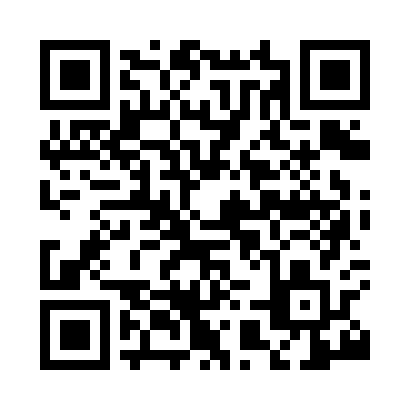 Prayer times for Slough, Berkshire, UKMon 1 Apr 2024 - Tue 30 Apr 2024High Latitude Method: Angle Based RulePrayer Calculation Method: Islamic Society of North AmericaAsar Calculation Method: HanafiPrayer times provided by https://www.salahtimes.comDateDayFajrSunriseDhuhrAsrMaghribIsha1Mon5:006:371:065:337:369:132Tue4:586:341:065:347:389:153Wed4:556:321:055:367:409:174Thu4:526:301:055:377:419:195Fri4:506:281:055:387:439:216Sat4:476:251:055:397:459:237Sun4:446:231:045:407:469:268Mon4:426:211:045:427:489:289Tue4:396:191:045:437:509:3010Wed4:366:171:035:447:519:3211Thu4:336:141:035:457:539:3412Fri4:316:121:035:467:559:3713Sat4:286:101:035:477:569:3914Sun4:256:081:025:487:589:4115Mon4:226:061:025:508:009:4316Tue4:206:041:025:518:019:4617Wed4:176:011:025:528:039:4818Thu4:145:591:025:538:059:5019Fri4:115:571:015:548:069:5320Sat4:085:551:015:558:089:5521Sun4:055:531:015:568:109:5822Mon4:035:511:015:578:1110:0023Tue4:005:491:015:588:1310:0324Wed3:575:471:005:598:1510:0525Thu3:545:451:006:008:1610:0826Fri3:515:431:006:018:1810:1027Sat3:485:411:006:028:2010:1328Sun3:455:391:006:048:2110:1529Mon3:435:371:006:058:2310:1830Tue3:405:3512:596:068:2510:21